NBASE-T Alliance Showcases Explosive Growth of NBASE-T Technology at Interop ITXDemonstrates Power of NBASE-T for Achieving 2.5G/5GBASE-T Ethernet on Existing CablingBEAVERTON, OR– April 24, 2018 – The NBASE-T Alliance , an industry-wide cooperative effort focused on enabling the development and deployment of products that support 2.5GBASE-T and 5GBASE-T Ethernet, today announced that five member companies will demonstrate products featuring 2.5G and 5G Ethernet speeds in a variety of applications at the alliance’s Interop ITX Booth #201.  In addition, the alliance chair will lead a presentation in the Theater session discussing NBASE-T solutions and success stories.Interop ITX takes place April 30 - May 4, 2018, at the Mirage in Las Vegas, NV and the NBASE-T Alliance is a gold sponsor of the conference.“This past year has seen the explosive growth of NBASE-T technology, with vendors announcing and shipping products in applications including enterprise, consumer, industrial and service provider, all designed to help users easily move beyond 1 Gbps Ethernet using their existing cabling,” said Peter Jones, NBASE-T Alliance Chairman. “With Cat5e and Cat6 still representing 90 percent of the installed base of cabling, NBASE-T technology provides a real world, immediate, successful solution that saves time, money and stress.”The NBASE-T Alliance Interop ITX demonstration highlights the extensive reach and uses of the NBASE-T technology with features including downshifting, Power over Ethernet (802.3bt), Energy Efficient Ethernet (EEE), HD video streaming, high performance gaming, network storage and 802.11ac - all over typical cable infrastructure. Member companies participating in the live demonstration include AEM, Aquantia, Cisco, Panduit, and The University of New Hampshire InterOperability Lab (UNH-IOL) showing NBASE-T related field testers, NICs, work stations,  switches, client PCs, test equipment, reference designs, wireless access points and more.Presentation at Interop ITXPeter Jones, Chairman of the NBASE-T Alliance, will present NBASE-T in the Real World: Solving Your Problems Now highlighting multiple stories of companies successfully deploying NBASE- T technology to leverage cabling assets and support increased speeds of 2.5Gb/s and 5Gb/s today.The presentation is scheduled for Wednesday, May 2, at 2:20 pm in the Interop ITX Theater.About Interop ITX
Interop ITX is the industry’s most trusted independent Conference focused on Full Stack IT education for technology leaders. The event continues the 31 years Interop has dedicated to providing IT decision makers with a trusted environment to learn, collaborate and uncover new strategies and solutions they need to lead their teams and their businesses through constant change and disruption. Employed by a Conference-first model, Interop ITX offers both breadth and depth of content to a broad IT audience across core areas: Infrastructure, Security, Cloud, Data & Analytics, DevOps, and Leadership & Professional Development. For more information, visit interopitx.com. Interop ITX is organized by UBM plc. UBM is the largest pure-play B2B Events organizer in the world. Our 3,750+ people, based in more than 20 countries, serve more than 50 different sectors. Our deep knowledge and passion for these sectors allow us to create valuable experiences which enable our customers to succeed. Please visit www.ubm.com for the latest news and information about UBM. About the NBASE-T AllianceThe NBASE-T Alliance is an industry-wide cooperative effort focused on enabling the development and deployment of products that support 2.5G and 5GBASE-T Ethernet. The alliance was founded in 2014 to build consensus and help streamline the development of a new 2.5G/5G Ethernet standard. That standard, IEEE 802.3bz, was approved in September 2016 and is compatible with specifications published by the NBASE-T Alliance. With hundreds of products shipping, the alliance now focuses on publishing optimizations to the specification, facilitating interoperability and educating the market about the multiple applications of the technology. Visit us at nbaset.org or connect with us on Twitter or LinkedIn.#     #     #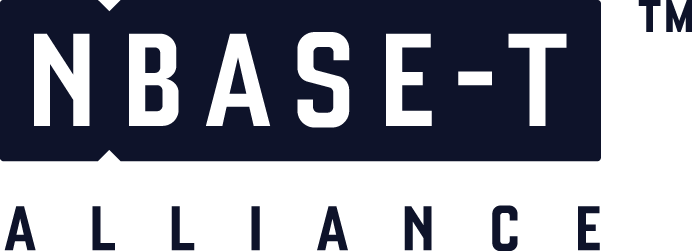 Media Contact:
Erika Powelson
Powelson Communications, Inc.
408-781-4981
erika@powelsoninc.comAdditional Quotes:“Enterprises are fast embracing PoE-powered digital infrastructure comprising a wide range of networked devices.  The need for power and bandwidth are rapidly increasing, driving the adoption of technologies such as PoE++ and Multi-Gig Ethernet over copper cabling.  Deploying these sophisticated systems can be a daunting task, which is why it is important to have the right toolset.  To meet this growing need, AEM designed the TestPro, a purpose-built field tester to help our customers quickly certify the cabling infrastructure and verify it for Multi-Gig and PoE deployments.  We are excited to demonstrate TestPro together with fellow organizations from NBASE-T Alliance.” – Lisa Schwartz, Director of Product Marketing and Channels, AEM International, Ltd.“As a founding member of the NBASE-T Alliance, Aquantia is pleased to showcase the interoperability of NBASE-T products and the added value it provides in real-world applications – ranging from enterprise applications to consumer or SOHO setups. The adoption rate and introduction rate for NBASE-T products continues to grow and Interop is a great platform to showcase the importance of interoperability.” – LK Bhupathi, Senior Director of Product Marketing, Aquantia“With an exponential growth in mobile devices and the need to deploy high-density wireless with 802.11ac and 802.11ax, customers need high-performance switches and access points. By leveraging NBASE-T technology, Cisco is driving industry-leading capabilities into our campus switching product lines. The Cisco Catalyst® 9000 switches are the first in the industry to support 48 ports by 2.5 Gigabit Ethernet (12 x 10G) with 10/25G uplinks supporting 25G optimized optics to extend reach up to 300M -- all designed to provide higher speeds without the time-intensive and disruptive upgrades of cabling infrastructure. This provides a lifeline to customers by extending the value of their investment as demands on the network accelerate exponentially.” – Muninder Singh Sambi, Senior Director, Product Management, Cisco“Panduit values its partnership with the NBASE-T Alliance, working toward common goals of advancing Ethernet technologies. We are excited to be showcasing our 28 AWG patch cords in the multi-vendor 2.5/5GBASE-T interoperability demonstration. With guaranteed performance, Panduit 28 AWG patch cords are fully capable of 2.5G and 5G transmission, making them a critical link in a high-density, high-speed network. Whether connecting devices or patching within a rack or cabinet, the small size and flexibility of Panduit’s 28 AWG patch cords makes installation and MACs simple, while maximizing space in cable managers and pathways.”  – Thomas Kelly, Vice President, Enterprise Business, Panduit“The IOL is excited to lead the NBASE-T Alliance's yearly InteropITX demonstration again. As the technical lead for this event, our goal is to highlight the extensive connectivity of NBASE-T and show in detail how the wide variety of products from multiple vendors can cohabitate in an intricate network.” – Michael Klempa, Technical Manager for Ethernet, PCIe, MIPI, SAS and SATA technologies, UNH-IOL